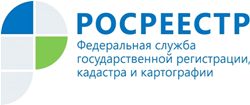 Управление Росреестра по Республике АдыгеяЭлектронная ипотека за 1 деньУправление Росреестра по Республике Адыгея  участвует в проекте «Электронная ипотека за 1 день». Данный проект предусматривает возможность осуществления государственной регистрации ипотеки за один день при подаче документов в электронном виде и отсутствии оснований для приостановления.Стандартные сроки регистрации ипотеки при подаче документов через офисы МФЦ – 7 рабочих дней.В рамках проекта можно зарегистрировать сделки купли-продажи объектов недвижимости жилого назначения с оплатой за счет кредитных средств, а также договорной ипотеки объектов недвижимости жилого назначения.Для оформления прав заемщикам кредитных средств под ипотеку, как в силу договора, так и в силу закона, нет необходимости посещать офисы МФЦ для подачи документов на государственную регистрацию, достаточно обратиться в кредитную организацию, где все необходимые документы будут оформлены и поданы сотрудниками банков в орган регистрации прав посредством электронного сервиса, и которые не позднее следующего дня выдадут выписку из ЕГРН.«Электронный формат оказания услуг намного быстрее, безопаснее и осуществляется без личного визита в офисы приема документов в МФЦ. За сравнительно небольшой период времени этот проект позволил увеличить показатели заявлений по ипотеке, поданных в электронном виде. Если в январе 2022 года 70% поданных заявлений по указанной категории дел в электронном виде обрабатывалось специалистами Управления в течение одного рабочего дня, то в марте указанный показатель уже составил 82%», - прокомментировала руководитель Управления Марина Никифорова.Материал подготовлен Управлением Росреестра по Республике Адыгея------------------------------------Контакты для СМИ: (8772)56-02-4801_upr@rosreestr.ruwww.rosreestr.gov.ru385000, Майкоп, ул. Краснооктябрьская, д. 44